Развитие способности воображения в дошкольном возрасте.Многие психологи рассматривали его как изначально заданную детскую способность, которая с годами теряет свою силу. Вместе с тем проблема развития воображения хотя и привлекает к себе неослабевающий интерес психологов, но до сих пор является одной из наименее разработанных и спорных проблем психологии.Воображение, неразрывно связанное с деятельностью ребенка, в ходе развития превращается в относительно самостоятельную психическую деятельность. Развитие воображения у ребенка дошкольного возраста имеет важное значение для подготовки его к школе. Никакое школьное обучение не может проходить успешно, если оно не опирается на достаточно развитое воображение.Возможность создавать что-либо новое, необычайное, закладывается в детстве, через развитие высших психических функций, таких как мышление и воображение. Именно их развитию необходимо уделить наибольшее внимание в воспитании ребенка. Период с дошкольного возраста до двенадцати лет ученые называют сензитивным, то есть наиболее благоприятным для развития образного мышления и воображения. Что же такое воображение и каковы его виды?Воображение является высшей психической функцией и отражает действительность. Однако с помощью воображения осуществляются мысленный отход за пределы непосредственного воспринимаемого. Основная его задача – представление ожидаемого результата до его осуществления. С помощью воображения у нас формируется образ никогда не существовавшего или не существующего в данный момент объекта, ситуации, условий.Воображение характеризуется активностью, действенностью. Опережающее отражение действительности происходит в воображении в виде ярких представлений, образов. Воображение может быть воссоздающим (создание образа предмета по его описанию) и творческим (создание новых образов, требующих отбора материалов, в соответствии с замыслом). Создание образов воображения осуществляется с помощью нескольких способов. Как правило, они используются человеком (а ребенок особенно) неосознанно. Первый такой способ – агглютинация, то есть “склеивание” различных, несоединимых в повседневной жизни частей. Примером может служить классический персонаж сказок человек-зверь или человек-птица (например, кентавр или птица Феникс).Второй способ – гиперболизация. Это парадоксальное увеличение или уменьшение предмета или отдельных его частей. Примером могут служить следующие сказочные персонажи: Карлик Нос и Гулливер.Третий известный способ создания образов – схематизация. В этом случае отдельные представления сливаются, различия сглаживаются. Отчетливо прорабатываются основные черты сходства. Это любой схематический рисунок.Четвертым способом является типизация. Для этого способа характерно выделение существенного, повторяющегося в однородных в каком-то отношении фактах и воплощении их в конкретном образе. Например, существуют профессиональные образы рабочего, врача, инженера и т.д.Пятый способ – акцентирование. В создаваемом образе какая-то часть, деталь выделяется, особо подчеркивается. Классическим примером является шарж, карикатура.Основой создания любых образов воображения является синтез и аналогия. Аналогия может быть близкой, непосредственной и отдаленной, ступенчатой. На использовании синтеза, аналогий и способов построения образов воображения строятся многочисленные приемы диагностики воображения и его развития.Воссоздающее воображение перерабатывает образы действительности. Дети изменяют сюжетную линию рассказов, представляют события во времени, изображают ряд объектов в обобщенном, сжатом виде (этому во многом способствует формирование приемов смыслового запоминания). Нередко такие изменения и комбинации образов носят случайный и неоправданный характер с точки зрения цели учебного процесса, хотя и удовлетворяют потребности ребенка в фантазировании, в проявлении эмоционального отношения к вещам. В этих случаях дети отчетливо сознают чистую условность своих выдумок. По мере усвоения сведений об объектах и условиях их происхождения многие новые комбинации образов приобретают обоснования и логическую аргументацию. Стремление детей указать условия происхождения и построения каких либо предметов – важнейшая психологическая предпосылка развития у них творческого (продуктивного) воображения.Формированию этой предпосылки помогают занятия по труду, на которых дети осуществляют свои замыслы по изготовлению каких-либо предметов. Этому во многом способствуют и занятия рисованием, требующие от детей создать замысел изображения, а затем искать наиболее выразительные средства его воплощения.Характер воображения зависит от своеобразия деятельности, выполняемой человеком, что касается и детской деятельности. Творческая деятельность, направленная на создание нового, ранее неизвестного невозможна без творческого воображения. Деятельность не направленная на создание нового, требует воссоздания в воображении человека того, что уже создано кем-то, существует в действительности, но не воспринималось ранее непосредственно. Несмотря на различия, нельзя резко ограничивать друг от друга творческое и воссоздающее воображение. В деятельность воссоздающего воображения всегда включены элементы творчества, также как творческое воображение опирается на образы воссоздающего. 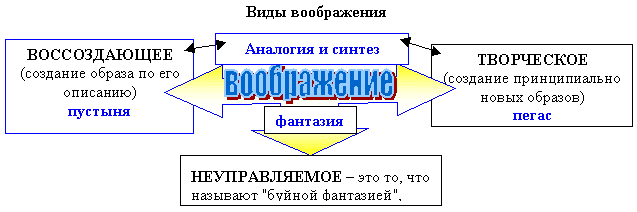 Развитие воображение у детей дошкольного возраста У новорождённого ребёнка воображения ещё нет. Воображение складывается в процессе жизни ребёнка, в его деятельности, под определяющим влиянием условий жизни, обучения и воспитания.Для развития воображения необходимо накопление соответствующего опыта, расширение круга представлений об окружающей действительности.Этот опыт приобретается как путём личных наблюдений ребёнка, так и через взрослых, передающих ему свои знания об окружающих предметах и явлениях, свой творческий опыт.Существовало неправильное мнение, что воображение достигает своего расцвета у детей младшего возраста, а затем оно постепенно отмирает, уступая своё место трезвому мышлению. Лишь под влиянием воспитания может сформироваться то творческое воображение, которое характерно для деятельности рабочего, учёного, художника.Первые проявления воображения можно наблюдать уже у ребёнка раннего возраста, в конце второго — в начале третьего года жизни. На основе следов прежних раздражений, путём новых их сочетаний у ребёнка начинают возникать первые образы воображения. Эти начатки воображения сказываются в первых сюжетных играх детей младшего дошкольного возраста, а также в том интересе, который они обнаруживают к простейшим историям, рассказываемым им взрослыми. Однако на первых порах своего развития воображение оказывается очень слабым и бедным по своему содержанию. Ребёнок в своём воображении ещё очень связан воспринимаемыми в данный момент обстоятельствами и ограниченным запасом своего небольшого личного опыта.Слабость и ограниченность воображения детей раннего возраста проявляется также в их играх. Эти игры обычно воспроизводят какие-либо несложные действия, неоднократно наблюдавшиеся детьми дома или в детском саду (укладывание детей, умывание, кормление и т. п.).В отличие от дошкольника, ребёнок раннего возраста затрудняется дополнить какой-либо недостающий в игре предмет вымышленным, воображаемым. Первые игры детей — это те, в которые с ними играли взрослые или старшие дети.Воображение детей раннего возраста вначале ещё очень ограничено и отличается, с одной стороны, своим пассивным воссоздающим, а с другой стороны — непроизвольным характером.В дошкольном возрасте под влиянием воспитания, в связи с расширением опыта ребёнка, развитием его интересов и усложнением его деятельности, происходит дальнейшее развитие детского воображения. Это развитие носит не только количественный, но и качественный характер. Воображение дошкольника не только более богато, чем у ребёнка раннего возраста, но оно приобретает новые, отсутствовавшие ранее черты.Даже в тех случаях, когда воспитатель предлагает дошкольникам сюжет игры, они не механически его воспроизводят, а творчески развивают и дополняют предложенную тему.Воображение дошкольника становится менее зависящим от того, что воспринимает в данный момент ребёнок. Малыш в своём воображении чрезвычайно зависит от вещей и игрушек, имеющихся сейчас налицо. В воображении же дошкольника большую роль начинает играть общий замысел, словесно формулируемый воспитателем или коллективом играющих детей. Этому замыслу он начинает подчинять свои действия.Воображение дошкольника приобретает черты некоторой целенаправленности, известной произвольности. Все эти изменения в детском воображении возникают, конечно, не сразу. Воображение проходит в своём развитии ряд качественно своеобразных ступеней на протяжении дошкольного детства.У младшего дошкольника воображение ещё во многом сходно с воображением детей раннего возраста.В своём воображении младший дошкольник ещё мало самостоятелен, мало инициативен.Младший дошкольник иногда смешивает воображаемое с действительным; то, что он выдумал, с тем, что он действительно видел и пережил.В среднем дошкольном возрасте воображение существенно изменяется. В связи с расширением опыта ребёнка, развитием его интересов, усложнением его деятельности воображение приобретает более творческий характер. Сюжеты детских игр, рисунков, самостоятельных рассказов становятся богаче и разнообразнее.Однако, достигая довольно высоких ступеней развития, воображение в среднем дошкольном возрасте, как и у детей более раннего возраста, может успешно протекать лишь в том случае, когда оно непосредственно связано с внешней деятельностью ребёнка.Для того чтобы воображать, ребёнку нужно что-то делать: играть, рисовать, строить или рассказывать. Он не умеет ещё воображать, так сказать, про себя, внешне оставаясь бездеятельным, как это делает школьник или взрослый.У детей старшего дошкольного возраста воображение поднимается на новую, более высокую ступень развития. Под определяющим влиянием воспитания происходит дальнейшее обогащение опыта ребёнка, дающее ему возможность отразить в своих играх и изобразительной деятельности более широкую область окружающей действительности.Воображение, неразрывно связанное с деятельностью ребёнка, в ходе развития превращается в относительно самостоятельную психическую деятельность.Развитие воображения у ребёнка дошкольного возраста имеет важное значение для подготовки его к школе. Никакое школьное обучение не может происходить успешно, если оно не опирается на достаточно развитое воображение.Требуя воображения, школьное обучение способствует вместе с тем его дальнейшему развитию. Благодаря овладению основами наук, благодаря накоплению обширных знаний воссоздающее воображение школьника становится более точным, а творческое воображение более целенаправленным, более глубоким по своему содержанию. Воображение развивается не само собой, а требует определённых условий и, прежде всего организации правильной воспитательной работы. При отсутствии правильного педагогического руководства развитие воображения сильно задерживается или же начинает идти в нежелательном направлении.Воспитывая детское воображение, необходимо добиваться, чтобы оно было связано с жизнью, чтобы оно было творческим отображением нашей действительности.Знакомясь на прогулках, в беседах с воспитателями с окружающей жизнью, ребёнок затем отражает воспринятое в своих рисунках, играх, и в процессе этой творческой переработки накопленного опыта формируется воображение.Необходимо помнить, что воображение дошкольника развивается в деятельности: в игре, в рисовании, в занятиях по родному языку. Поэтому организация этих видов деятельности, педагогическое руководство ими имеют решающее значение для развития воображения.Важную роль в развитии воображения имеет художественное воспитание детей.Слушая сказки и художественные рассказы, присутствуя на спектаклях, рассматривая доступные его пониманию произведения живописи и скульптуры, ребёнок учится представлять себе изображённые события, у него развивается воображение. Влияние воображения на интеллектуальное развитие дошкольника.Прежде чем рассмотреть данный вопрос выясним вначале: что же такое интеллектуальное развитие ребенка-дошкольника? Интеллектуальное развитие направлено на формирование у дошкольников определенного уровня знаний, познавательных элементарных умений (например, умения сравнивать и обобщать) и познавательных мотивов (любознательности). Оно призвано формировать у ребенка способность осуществлять различные виды предметного и умственного экспериментирования. Об интеллектуальном развитии ребенка судят по объему, характеру и содержанию знаний, по уровню сформированности познавательных процессов (ощущение, восприятие, память, мышление, воображение, внимание), по способности к самостоятельному творческому познанию. Основная функция интеллектуального развития детей первых пяти лет жизни - формирование познавательной деятельности, т.е. такой, деятельности, в ходе которой ребенок учится познавать окружающий мир. В дошкольные годы наблюдаются более высокие темпы интеллектуального развития, чем в последующие возрастные периоды. Важно не упустить возможности в это время. Воображение самым тесным образом связано с познавательными психическими процессами и личностью в целом. Его специфика состоит в переработке прошлого опыта, сохранившегося в виде представлений и понятий. И в этом отношении оно неразрывно связано с процессами памяти и преобразует то, что есть в памяти.Воображение взаимосвязано и с процессом восприятия, Оно включается в восприятие, влияет на создание образов воспринимаемых предметов и в то же время само зависит от него. Включаясь в восприятие, воображение обогащает создаваемые образы, делает их более продуктивными. Так, восприятие произведений живописи становится более содержательным, эмоциональным, когда в нем участвует воображение. Воображение играет значительную роль в составлении плана и программы предстоящих действий. Функция планирования и программирования позволяет человеку творить, разумно направлять и управлять деятельностью. Воображение позволяет малышу познавать окружающий мир, выполняя гностическую функцию. Оно заполняет пробелы в его знаниях, служит для объединения разрозненных впечатлений, создавая целостную картину мира. Особое значение в создании образов имеет мировоззрение, общая направленность личности. Посредством воображения человек получает возможность управлять восприятием, памятью, высказыванием. Таким образом, оно оказывает побудительное влияние, способствуя активизации деятельности.Благодаря воображению значительно расширяются познавательные возможности ребенка-дошкольника. Основная задача познавательного воображения - это воссоздание объективной реальности, достраивание целостной картины мира, получение новых впечатлений. С помощью воображения дети могут творчески овладевать схемами и смыслами человеческих действий, строить целостный образ какого-либо события или явления. Воображение способствует умственной концентрации, повышает интенсивность внимания. Воображение осуществляет также антиципирующую функцию в познании и деятельности, а значит и в интеллектуальном развитии. Это проявляется в предвосхищении результата какого-либо поступка. Почти вся человеческая материальная и духовная культура — продукт воображения. Оно выводит человека за пределы его сиюминутного существования, напоминает ему о прошлом, открывает будущее. Воображение заключается в создании новых образов на основе тех, которые были восприняты ранее, а так же вновь полученных знаний. Воображение вплетается во все сложные мыслительные процессы, является основой творческой деятельности ребенка. ЗЗадача взрослых – всячески развивать у детей способности к воображению. В основе развития умственных способностей лежит овладение разными формами опосредованного решения интеллектуальных задач, т.е., построение и использование образов, соответствующих фиксированным в человеческой культуре формам отображения свойств предметов и явлений, их связей и отношений. Воображение ребенка должно рассматриваться с точки зрения его продуктивности, т.е. не просто как процесс свободного фантазирования, а как особая форма активности, направляемая самим ребенком на создание некоторого продукта (им может быть рисунок, сочиненная сказка, сюжет игры и т.п.). В старшем дошкольном возрасте при развитом воображении замысел предвосхищает исполнение, воображение переходит во внутренний план.Нельзя не отметить влияние воображения на эмоциональную сторону развития ребенка. Оно усиливает эмоциональный тонус личности, повышает настроение, вызывает подъем. Для успешной педагогической деятельности эта функция воображения имеет первостепенное значение.Воображение дает начало способности к открытиям, помогает находить новые способы решения задач и проблем, возникающих перед ребенком.Таким образом, из всего вышесказанного можно сделать следующие выводы: Возникновение и развитие воображения – социально обусловленный процесс. Именно взрослый закладывает у ребенка механизмы воображения. И только в общении с ним ребенок осваивает общественно выработанные и фиксированные в культуре средства создания новых образов: сначала действия, а позднее речь;Воображение тесно взаимосвязано с познавательными процессами (восприятие, мышление, память);Воображение вплетается во все сложные мыслительные операции, является основой для творческой деятельности ребенка;Воображение порождено деятельностью ребенка и развивается на ее основе;Воображение оказывает непосредственное влияние на интеллектуальное развитие дошкольника. 